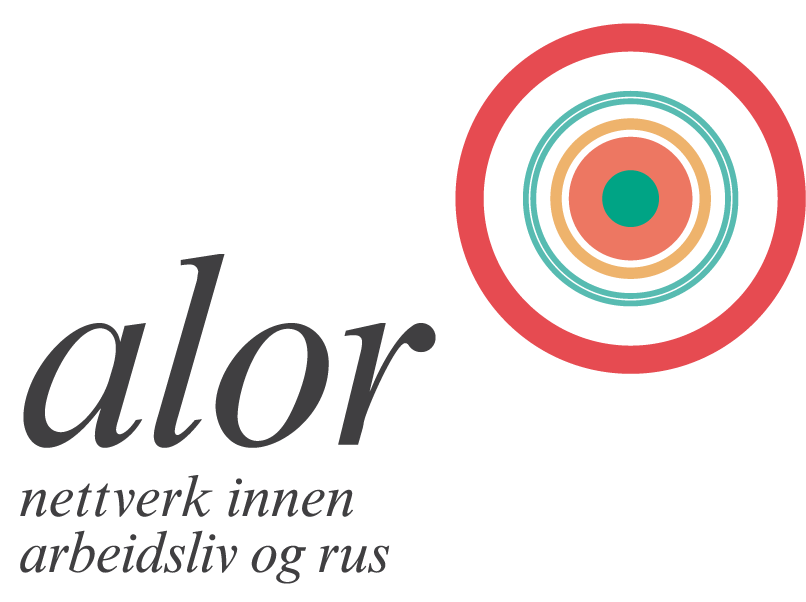 (Tittel)Onsdag 12.april 2023, kl. 09 – 15Grand Hotel TerminusProgram:08.45			Kaffe og noe godt å bite i09.00			Velkommen og presentasjon av deltakerne		09.15 – 10.00	FNs bærekraftsmål nr. 3:5 om rus,                                       v/ Cathrine Kanck-Vårdal, senior kommunikasjonsrådgiver, Akan10.15 – 11.30		Erfaringsutveksling i grupper11.30			Lunsj12.30 – 13.00 		Aker Solutions håndtering i forhold til rus,v/ Senior Consultant HR Håvard Kvarme, Akan-prisvinner 2022 Aker Solutions Stord 13.15 - 14.00	Drøfting i grupper14.15 – 14.45		Føre Var rapporten h- 2022, v/ Spesialrådgiver Birthe Møgster, KORUS Bergen14.45 – 15.00		Nytt siden sist og avslutning Rikelig med pauser alor nettverk og målgruppealor nettverk:Hva er alor nettverk? Det er en møteplass der du inviteres til å ta med ditt engasjement, dine tanker og erfaringer for å drøfte problemstillinger som er relevante for deg. Nettverket skal være nyttig og er derfor organisert slik at du kan drøfte problemstillinger med andre i tilsvarende rolle i en annen organisasjon.alor nettverk er ment som en møteplass for å utveksle erfaringer, men også et sted hvor du kan hente inspirasjon og kunnskap som er nyttig i din jobb. Hensikten er å gjøre nettverket tilgjengelig og nyttig for alle som ønsker å delta. alor nettverk bygger på, og er avhengig av, aktiv medvirkning fra deltakerne.alor nettverket organiseres og tilrettelegges av KORUS Bergen i et samarbeid med akan kompetansesenter og Avd. for rusmedisin, Helse Bergen. Det bygger på en modell utviklet ved Rogaland A-senter/KORUS Stavanger.Målgruppe:alor nettverk er for alle som gjennom sin jobb er i kontakt med problemstillinger tilknyttet rusbruk og arbeidsliv. Dette gjelder ledere, AKAN-kontakter, HMS-personell, verneombud, tillitsvalgte, bedriftshelsetjeneste, ansatte i personalavdelinger / HR eller om du er kollega som har erfaring fra arbeidsliv og rus.